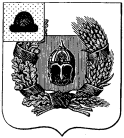 Совет депутатов Александро-Невского городского поселения Александро-Невского муниципального районаРязанской областиР Е Ш Е Н И Е О внесении изменений в Положение  об оплате труда  и социальных гарантиях осуществления полномочий главы муниципального образования - Александро-Невское городское поселение Александро-Невского муниципального района Рязанской областиРуководствуясь Федеральным законом от 06.10.2003 № 131-ФЗ  «Об общих принципах организации местного самоуправления в Российской Федерации", Законом Рязанской области от 15.02.2010 г № 11-ОЗ "О гарантиях осуществления полномочий депутата представительного органа муниципального образования, члена выборного органа местного самоуправления, выборного должностного лица местного самоуправления Рязанской области", постановлением Правительства Рязанской области от 27 октября 2010 г. № 258 «Об утверждении нормативов формирования расходов на оплату труда депутатов, выборных должностных лиц местного самоуправления, осуществляющих свои полномочия на постоянной основе, муниципальных служащих Рязанской области», Уставом муниципального образования – Александро-Невское городское поселение Александро-Невского муниципального района Рязанской области, Совет депутатов Александро-Невского городского поселения РЕШИЛ:1. Внести следующие изменения в Положение об оплате труда и социальных гарантиях осуществления полномочий главы муниципального образования – Александро-Невское городское поселение Александро-Невского муниципального района Рязанской области, утвержденное решением Совета депутатов Александро-Невского городского поселения от 11 февраля 2013 года № 183 (в ред. от 22.02.2018 № 39, от 19.09.2020 № 107) (далее Положение): 1.1. абзац 1 пункта 3 статьи 1 «Должностной оклад главы городского поселения установлен в  размере  6 021 рублей» изложить в новой редакции:«3. Должностной оклад главы администрации городского поселения установлен в  размере 6 202 рублей.». 2. Настоящее решение вступает в силу с даты принятия.Глава Александро-Невского городскогопоселения, председатель Совета депутатовАлександро-Невского городского поселения                                          В.А. Ушаковаот  10 сентября 2020 г.               р.п. Александро-Невский                 № 148 